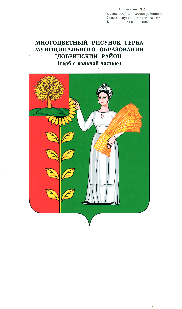 ПОСТАНОВЛЕНИЕАдминистрации сельского поселенияПушкинский сельсоветДобринского муниципального района Липецкой областиРоссийской Федерации05.06.2020г.                                    с. Пушкино                                          №40Об утверждении отчета об исполнении бюджета сельского поселения Пушкинский сельсовет  Добринского муниципального района Липецкой области Российской Федерации  за 1 квартал 2020 года	Рассмотрев отчет об исполнении районного бюджета за I квартал 2020 года, руководствуясь ст. 264.2 Бюджетного Кодекса Российской Федерации, Уставом Добринского муниципального района Липецкой области РФ, администрация Добринского муниципального района        ПОСТАНОВЛЯЕТ:Утвердить отчет об исполнении бюджета  сельского поселения Пушкинский сельсовет за 1 квартал 2020 года согласно приложению к настоящему постановлению.Контроль за выполнением настоящего распоряжения  возложить на главного специалиста-эксперта администрации сельского поселения Пушкинский сельсовет Башкатову В.М.Глава администрации сельского поселения Пушкинский сельсовет                                             Демихова Н.Г.ОТЧЕТ ОБ ИСПОЛНЕНИИ БЮДЖЕТА ЗА 1 КВАРТАЛ 2020 ГОДАОТЧЕТ ОБ ИСПОЛНЕНИИ БЮДЖЕТА ЗА 1 КВАРТАЛ 2020 ГОДАУтвержденоУтвержденоИсполнено6 360 240,376 360 240,371 664 986,573 741 500,003 741 500,00678 091,581 186 500,001 186 500,00226 863,591 186 500,001 186 500,00226 863,591 186 500,001 186 500,00226 408,590,000,00-175,500,000,00630,50300 000,00300 000,0034 415,00225 000,00225 000,0030 515,00225 000,00225 000,002 095,00225 000,00225 000,002 095,000,000,0028 420,000,000,0028 420,0075 000,0075 000,003 900,0075 000,0075 000,003 900,002 255 000,002 255 000,00404 848,4980 000,0080 000,001 043,1980 000,0080 000,001 043,192 175 000,002 175 000,00403 805,301 902 620,001 902 620,00389 913,001 902 620,001 902 620,00389 913,00272 380,00272 380,0013 892,30272 380,00272 380,0013 892,300,000,003 679,650,000,003 679,650,000,003 679,650,000,003 679,650,000,008 284,850,000,008 284,850,000,008 284,852 618 740,372 618 740,37986 894,992 503 740,372 503 740,37871 894,991 860 200,001 860 200,00414 763,00941 000,00941 000,00234 909,00941 000,00941 000,00234 909,00919 200,00919 200,00179 854,00919 200,00919 200,00179 854,009 313,459 313,459 313,459 313,459 313,459 313,459 313,459 313,459 313,4580 900,0080 900,0020 225,0080 900,0080 900,0020 225,0080 900,0080 900,0020 225,00534 412,68534 412,68408 679,30534 412,68534 412,68408 679,30534 412,68534 412,68408 679,3018 914,2418 914,2418 914,2418 914,2418 914,2418 914,2418 914,2418 914,2418 914,24115 000,00115 000,00115 000,00115 000,00115 000,00115 000,00115 000,00115 000,00115 000,00УтвержденоИсполнено4 832 390,371 600 805,372 781 196,45849 854,65825 953,00274 469,99825 953,00274 469,99825 953,00274 469,99606 951,00225 950,7135 703,000,00183 299,0048 519,281 551 169,00524 043,661 398 310,00424 592,961 398 310,00424 592,961 035 906,00345 799,3449 588,0020 227,00312 816,0058 566,62152 733,0099 324,77152 733,0099 324,7777 650,0057 148,1475 083,0042 176,63126,00125,93126,00125,93126,00125,93115 470,0037 050,00115 470,0037 050,00115 470,0037 050,00200 000,000,00200 000,000,00200 000,000,0088 604,4514 291,0083 604,4514 291,0083 604,4514 291,0015 313,450,0068 291,0014 291,005 000,000,005 000,000,005 000,000,0080 900,0020 225,0080 900,0020 225,0076 200,0019 225,0076 200,0019 225,0058 526,0014 766,0017 674,004 459,004 700,001 000,004 700,001 000,004 700,001 000,00526 851,00408 678,92526 851,00408 678,92526 851,00408 678,92526 851,00408 678,92526 851,00408 678,92506 193,9282 303,827 561,680,007 561,680,007 561,680,007 561,680,0018 914,240,0018 914,240,0018 914,240,0018 914,240,00479 718,0082 303,82479 718,0082 303,82479 718,0082 303,82479 718,0082 303,82798 168,00199 542,00798 168,00199 542,00798 168,00199 542,00798 168,00199 542,00139 081,0040 200,98139 081,0040 200,98139 081,0040 200,98139 081,0040 200,981 527 850,0064 181,20УтвержденоИсполнено-1 527 850,00-64 181,20-1 650 000,000,00-1 500 000,000,00-1 500 000,000,00-1 500 000,000,00-150 000,000,00-150 000,000,00400 000,000,00400 000,000,00-550 000,000,00-550 000,000,000,000,00122 150,00-64 181,20122 150,00-64 181,20-6 760 240,37-1 670 604,54-6 760 240,37-1 670 604,54-6 760 240,37-1 670 604,54-6 760 240,37-1 670 604,54-6 760 240,37-1 670 604,546 882 390,371 606 423,346 882 390,371 606 423,346 882 390,371 606 423,346 882 390,371 606 423,346 882 390,371 606 423,34